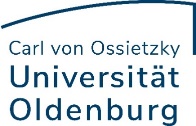 Antrag auf Annahme als Doktorand/in an der Fakultät I, Bildungs- und Sozialwissenschaften, der Carl von Ossietzky Universität Oldenburg.1.	Angaben zur PersonName, Vorname:Anschrift: Straße: 					PLZ/Ort:Emailadresse:Telefon, privat:					Telefon, dienstlich:Geburtsdatum	:					Geburtsort:Staatsangehörigkeit(en) (erste und ggfs. zweite):		Beschäftigungsverhältnis an der CvO Universität:			ja / 		nein(falls ja, Bitte Angabe Personalnummer):				2.	Angaben zum wissenschaftlichen Vorhaben2.1	Vorschlag des geplanten Dissertationsthemas:
2.2	Wissenschaftliche Beratung durch:2.3	Betreuungsvereinbarung liegt bei: 				ja / 	2.4	Einschreibung im Zusammenhang mit Teilnahme an einem Promotionsprogramm/Graduiertenkolleg						ja / 		nein	(falls ja: Bitte Angabe, in welchem):2.5	Bei Annahme meines Promotionsvorhabens durch den Promotionsausschuss möchte ich gerne Mitglied der Graduiertenschule für Gesellschafts- und Geistwissenschaften (3GO) werden.“			ja / 		nein3.	Wissenschaftlicher Werdegang	3.1	Hochschulstudium	3.2	davon an der Carl von Ossietzky Universität Oldenburg		studiert:		von		bis			Zahl der Semester:		von		bis			Zahl der Semester:3.3	Erste Hochschulzugangsberechtigung (Art):	Bundesland/Kreis				:(oder Staat, sofern Angabe Ort außerhalb Deutschlands):Datum:				3.4	Hochschule der ersten Einschreibung:				(nach Erwerb der Hochschulzugangsberechtigung):		(oder Staat, wenn Hochschule außerhalb Deutschlands):		Datum: 	3.5	Zur Promotion berechtigte Abschlussprüfung (Art):		Studiengang/Fach: 							Studienabschluss: 							Bundesland/Kreis:							(oder Staat, sofern Angabe Ort außerhalb Deutschlands):				Gesamtnote: 						Datum: 		Diesem Antrag sind beigefügt: 
	a)	beglaubigte Zeugniskopien	b) 	Betreuungsvereinbarung	c)	Schriftliche Erklärung darüber, dass im Zusammenhang mit demPromotionsvorhaben keine kommerziellen Vermittlungs- oder Beratungsdienste (Promotionsberatung) in Anspruch genommen werden oder genommen worden sind    	d) 	Schriftliche Erklärung darüber, ob gleichzeitig die Annahme/Zulassung zurPromotion an einer anderen Hochschule beantragt wurde undob die Bewerberin/der Bewerber sich bereits erfolglos einem an-deren Promotionsverfahren unterzogen hat.       e) 	Schriftliche Erklärung darüber, ob die Bewerberin oder der Bewerber die 		Dissertation in größeren Teilen bereits für eine Bachelor-, Master-, Diplom- 		oder ähnliche Prüfungsarbeit verwendet hat.	f)	Schriftliche Erklärung darüber, dass die geplante Dissertation weder in ihrer Gesamtheit noch in Teilen einer anderen wissenschaftlichen Hochschule vorgelegt wurde	g)	Schriftliche Erklärung darüber, dass die Leitlinien guter wissenschaftlicher 		Praxis an der Carl von Ossietzky Oldenburg befolgt werden 	h)	Tabellarischer Lebenslauf__________________________U n t e r s c h r i f t /D a t u m Anlage zum Antrag auf Annahme als Doktorand/in an der Fakultät I:Erklärungen zu Buchstabe c), d), e), f) und g) des AntragsformularsIch erkläre, dass im Zusammenhang mit dem Promotionsvorhaben keine kommerziellen Vermittlungs- oder Beratungsdienste (Promotionsberatung) in Anspruch genommen werden oder genommen worden sind.Datum 			UnterschriftIch erkläre, dass ich nicht gleichzeitig die Annahme/Zulassung zur Promotion an einer anderen Hochschule beantragt habe, und dass ich mich nicht bereits erfolglos einem anderen Promotionsverfahren unterzogen habe.Datum 			UnterschriftIch erkläre, dass die Dissertation nicht in größeren Teilen bereits für eine Bachelor-, Master-, Diplom- oder ähnliche Prüfungsarbeit verwendet wurde.Datum 			UnterschriftIch erkläre, dass ich die Dissertation weder in ihrer Gesamtheit noch in Teilen einer anderen wissenschaftlichen Hochschule vorgelegt habe.Datum 			UnterschriftIch erkläre, dass ich die Leitlinien guter wissenschaftlicher Praxis an der Carl von Ossietzky Oldenburg befolgen werde.Datum				Unterschrift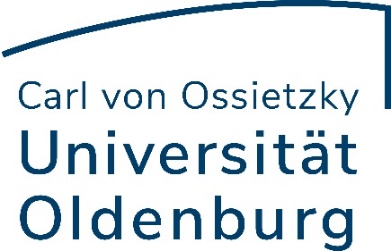 Anlage zum Antrag auf Annahme zur Promotion an der Fakultät I:Formular zu Buchstabe b):BetreuungsvereinbarungFür das Promotionsvorhaben schließen die Doktorandin oder der Doktorand und die folgende oder der folgende Hochschullehrende eine Betreuungsvereinbarung ab, welche die für den Erfolg des Promotionsvorhabens benötigte wissenschaftliche Betreuung gewährleisten soll: Frau/Herr                                                                                                                     [Doktorand/in] und Frau/Herr                                                                                                                     [Erstbetreuer/in] 1. 	Fakultät: Promotionsfach/-gebiet: Ggf. Bezeichnung des Promotionsstudiengangs, Promotionsprogramms oder Graduiertenkollegs: 2.	 Geplantes Thema der Dissertation (Arbeitstitel): Beginn des Promotionsvorhabens (Monat/Jahr): 3. 	Die Doktorandin/der Doktorand erstellt zu Anfang eine Zeitplanung des Projekts, die regelmäßig aktualisiert und mit der Betreuerin/dem Betreuer besprochen wird. Sie oder er berichtet regelmäßig, wenigstens aber einmal im Jahr, der Betreuerin/dem Betreuer über die Vorbereitung, Entwicklung und Durchführung des Promotionsvorhabens (Fortschrittsbericht) sowie präsentiert Vorarbeiten oder Teile der Arbeit in den nachfolgend genannten Kolloquien oder an vergleichbaren Orten.4. 	Die wissenschaftliche Betreuung erfolgt insbesondere durch regelmäßige individuelle Gespräche sowie durch die regelmäßige Teilnahme an Veranstaltungen von Promotionsprogrammen und/oder an fakultären und fachgebundenen Doktorandenkolloquien. Die Erstbetreuerin bzw. der Erstbetreuer kontrolliert die Qualität der Promotionsarbeit und begleitet mit Rat und Tat die eigenständige wissenschaftliche Entwicklung der Doktorandin/des Doktoranden. Sie oder er wird die gelieferten Beiträge zu den jeweils vereinbarten Besprechungsterminen im erforderlichen Umfang – in mündlicher und/oder schriftlicher Form – kommentieren. 5. 	Die Doktorandin/Der Doktorand hat Änderungen des Themas der Dissertation oder der Anschrift der Erstbetreuenden oder dem Erstbetreuenden mitzuteilen. 6. 	Jede wissenschaftliche Tätigkeit basiert auf den Grundlagen guter wissenschaftlicher Praxis, wie sie u.a. in den Richtlinien der Deutschen Forschungsgemeinschaft (DFG) und den entsprechenden Regelungen der Universität Oldenburg formuliert sind. Für Fragen dazu steht die Erstbetreuerin/der Erstbetreuerin der Doktorandin/dem Doktoranden zur Verfügung. Die Doktorandin/der Doktorand wird diese Regelungen einhalten.7. 	Im Falle einer von der Doktorandin/dem Doktoranden nicht zu vertretenden Auflösung des Betreuungsverhältnisses bemüht sich die Fakultät um ein alternatives, fachlich angemessenes Betreuungsverhältnis. (Ort, Datum)                                                                                                                         Doktorand/in (Ort, Datum)                                                                                                                       Erstbetreuer/in Gesehen:(Ort, Datum) Promotionsausschussvorsitzende/r FK I(Ort, Datum)                 Stellvertretung Promotionsausschussvorsitzende/r FK IVonbisHochschuleStudienfächerAnzahl der Semester